Publicado en  el 26/09/2014 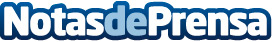 Ceuta se une como socio a un proyecto que conectará destinos náuticos de España, Portugal, Francia, Italia y CroaciaCeuta ha acogido la puesta en marcha del proyecto Curioseaty, que se desarrolla bajo el liderazgo de la Asociación Española de Estaciones Náuticas (AEEN) con el respaldo de la Comisión Europea y de la Federación Europea de Destinos de Turismo Náutico (FEDETON).Datos de contacto:Nota de prensa publicada en: https://www.notasdeprensa.es/ceuta-se-une-como-socio-a-un-proyecto-que_1 Categorias: Ceuta y Melilla http://www.notasdeprensa.es